3GPP TSG-RAN WG2 Meeting #121bis-e	R2-Electronic, April 17 – 26, 2023Start of change6.3.2	Radio resource control information elements–	MeasGapConfigThe IE MeasGapConfig specifies the measurement gap configuration and controls setup/release of measurement gaps.MeasGapConfig information element-- ASN1START-- TAG-MEASGAPCONFIG-STARTMeasGapConfig ::=                   SEQUENCE {    gapFR2                              SetupRelease { GapConfig }                                              OPTIONAL,   -- Need M    ...,    [[    gapFR1                              SetupRelease { GapConfig }                                              OPTIONAL,   -- Need M    gapUE                               SetupRelease { GapConfig }                                              OPTIONAL    -- Need M    ]]}GapConfig ::=                       SEQUENCE {    gapOffset                           INTEGER (0..159),    mgl                                 ENUMERATED {ms1dot5, ms3, ms3dot5, ms4, ms5dot5, ms6},    mgrp                                ENUMERATED {ms20, ms40, ms80, ms160},    mgta                                ENUMERATED {ms0, ms0dot25, ms0dot5},    ...,    [[    refServCellIndicator                ENUMERATED {pCell, pSCell, mcg-FR2}                                         OPTIONAL   -- Cond NEDCorNRDC    ]]}-- TAG-MEASGAPCONFIG-STOP-- ASN1STOPEnd of changeCR-Form-v12.2CR-Form-v12.2CR-Form-v12.2CR-Form-v12.2CR-Form-v12.2CR-Form-v12.2CR-Form-v12.2CR-Form-v12.2CR-Form-v12.2CHANGE REQUESTCHANGE REQUESTCHANGE REQUESTCHANGE REQUESTCHANGE REQUESTCHANGE REQUESTCHANGE REQUESTCHANGE REQUESTCHANGE REQUEST38.331CR3999revCurrent version:15.21.0For HELP on using this form: comprehensive instructions can be found at 
http://www.3gpp.org/Change-Requests.For HELP on using this form: comprehensive instructions can be found at 
http://www.3gpp.org/Change-Requests.For HELP on using this form: comprehensive instructions can be found at 
http://www.3gpp.org/Change-Requests.For HELP on using this form: comprehensive instructions can be found at 
http://www.3gpp.org/Change-Requests.For HELP on using this form: comprehensive instructions can be found at 
http://www.3gpp.org/Change-Requests.For HELP on using this form: comprehensive instructions can be found at 
http://www.3gpp.org/Change-Requests.For HELP on using this form: comprehensive instructions can be found at 
http://www.3gpp.org/Change-Requests.For HELP on using this form: comprehensive instructions can be found at 
http://www.3gpp.org/Change-Requests.For HELP on using this form: comprehensive instructions can be found at 
http://www.3gpp.org/Change-Requests.Proposed change affects:UICC appsMExRadio Access NetworkxCore NetworkTitle:	Corrections on refServCellIndicatorCorrections on refServCellIndicatorCorrections on refServCellIndicatorCorrections on refServCellIndicatorCorrections on refServCellIndicatorCorrections on refServCellIndicatorCorrections on refServCellIndicatorCorrections on refServCellIndicatorCorrections on refServCellIndicatorCorrections on refServCellIndicatorSource to WG:ZTE Corporation, Sanechips, Nokia, Nokia Shanghai BellZTE Corporation, Sanechips, Nokia, Nokia Shanghai BellZTE Corporation, Sanechips, Nokia, Nokia Shanghai BellZTE Corporation, Sanechips, Nokia, Nokia Shanghai BellZTE Corporation, Sanechips, Nokia, Nokia Shanghai BellZTE Corporation, Sanechips, Nokia, Nokia Shanghai BellZTE Corporation, Sanechips, Nokia, Nokia Shanghai BellZTE Corporation, Sanechips, Nokia, Nokia Shanghai BellZTE Corporation, Sanechips, Nokia, Nokia Shanghai BellZTE Corporation, Sanechips, Nokia, Nokia Shanghai BellSource to TSG:R2R2R2R2R2R2R2R2R2R2Work item code:NR_newRAT-CoreNR_newRAT-CoreNR_newRAT-CoreNR_newRAT-CoreNR_newRAT-CoreDate:Date:Date:2023-04-07Category:FRelease:Release:Release:Rel-15Use one of the following categories:
F  (correction)
A  (mirror corresponding to a change in an earlier 													release)
B  (addition of feature), 
C  (functional modification of feature)
D  (editorial modification)Detailed explanations of the above categories can
be found in 3GPP TR 21.900.Use one of the following categories:
F  (correction)
A  (mirror corresponding to a change in an earlier 													release)
B  (addition of feature), 
C  (functional modification of feature)
D  (editorial modification)Detailed explanations of the above categories can
be found in 3GPP TR 21.900.Use one of the following categories:
F  (correction)
A  (mirror corresponding to a change in an earlier 													release)
B  (addition of feature), 
C  (functional modification of feature)
D  (editorial modification)Detailed explanations of the above categories can
be found in 3GPP TR 21.900.Use one of the following categories:
F  (correction)
A  (mirror corresponding to a change in an earlier 													release)
B  (addition of feature), 
C  (functional modification of feature)
D  (editorial modification)Detailed explanations of the above categories can
be found in 3GPP TR 21.900.Use one of the following categories:
F  (correction)
A  (mirror corresponding to a change in an earlier 													release)
B  (addition of feature), 
C  (functional modification of feature)
D  (editorial modification)Detailed explanations of the above categories can
be found in 3GPP TR 21.900.Use one of the following categories:
F  (correction)
A  (mirror corresponding to a change in an earlier 													release)
B  (addition of feature), 
C  (functional modification of feature)
D  (editorial modification)Detailed explanations of the above categories can
be found in 3GPP TR 21.900.Use one of the following categories:
F  (correction)
A  (mirror corresponding to a change in an earlier 													release)
B  (addition of feature), 
C  (functional modification of feature)
D  (editorial modification)Detailed explanations of the above categories can
be found in 3GPP TR 21.900.Use one of the following categories:
F  (correction)
A  (mirror corresponding to a change in an earlier 													release)
B  (addition of feature), 
C  (functional modification of feature)
D  (editorial modification)Detailed explanations of the above categories can
be found in 3GPP TR 21.900.Use one of the following releases:
Rel-8	(Release 8)
Rel-9	(Release 9)
Rel-10	(Release 10)
Rel-11	(Release 11)
…
Rel-16	(Release 16)
Rel-17	(Release 17)
Rel-18	(Release 18)
Rel-19	(Release 19)Use one of the following releases:
Rel-8	(Release 8)
Rel-9	(Release 9)
Rel-10	(Release 10)
Rel-11	(Release 11)
…
Rel-16	(Release 16)
Rel-17	(Release 17)
Rel-18	(Release 18)
Rel-19	(Release 19)Reason for change:Reason for change:For refServCellIndicator field in MeasGapConfig, the condition of the presence of the field is defined as:   refServCellIndicator                ENUMERATED {pCell, pSCell, mcg-FR2}                                         OPTIONAL   -- Cond NEDCorNRDCThe first sentence means the field must be provided when configuring a new gap to NE-DC or NR-DC. While the second green sentence causes confusion when the UE is switching from SA to NE-DC/NR-DC and gap pattern is already configured before SN addition. It seems the network cannot include the field, but indeed there is no stored value and “Need M” does not work.In addition, because of the conflict wordings “is absent, Need M”, it is unclear whether the network can update the value when UE is in NE-DC and NR-DC. After checking the history, the second green sentence was added based on the following RIL comment.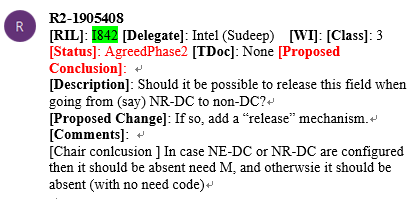 The original intention is to support releasing the field when UE is switching from DC to non-DC. However, this intention was not reflected by current sentences. Based on the  in RAN2#121, to avoid inter-operability issue, we suggest to clarify:Upon SN addition in NE-DC or NR-DC, network should always include refServCellIndicator field, if the gap pattern is already configured;When UE in NE-DC or NR-DC is already configured with gap pattern together with refServCellIndicator, the network is allowed to update the refServCellIndicator, if needed.; Allow the network to release the field when releasing the SN and keeping the gap pattern unchanged. For refServCellIndicator field in MeasGapConfig, the condition of the presence of the field is defined as:   refServCellIndicator                ENUMERATED {pCell, pSCell, mcg-FR2}                                         OPTIONAL   -- Cond NEDCorNRDCThe first sentence means the field must be provided when configuring a new gap to NE-DC or NR-DC. While the second green sentence causes confusion when the UE is switching from SA to NE-DC/NR-DC and gap pattern is already configured before SN addition. It seems the network cannot include the field, but indeed there is no stored value and “Need M” does not work.In addition, because of the conflict wordings “is absent, Need M”, it is unclear whether the network can update the value when UE is in NE-DC and NR-DC. After checking the history, the second green sentence was added based on the following RIL comment.The original intention is to support releasing the field when UE is switching from DC to non-DC. However, this intention was not reflected by current sentences. Based on the  in RAN2#121, to avoid inter-operability issue, we suggest to clarify:Upon SN addition in NE-DC or NR-DC, network should always include refServCellIndicator field, if the gap pattern is already configured;When UE in NE-DC or NR-DC is already configured with gap pattern together with refServCellIndicator, the network is allowed to update the refServCellIndicator, if needed.; Allow the network to release the field when releasing the SN and keeping the gap pattern unchanged. For refServCellIndicator field in MeasGapConfig, the condition of the presence of the field is defined as:   refServCellIndicator                ENUMERATED {pCell, pSCell, mcg-FR2}                                         OPTIONAL   -- Cond NEDCorNRDCThe first sentence means the field must be provided when configuring a new gap to NE-DC or NR-DC. While the second green sentence causes confusion when the UE is switching from SA to NE-DC/NR-DC and gap pattern is already configured before SN addition. It seems the network cannot include the field, but indeed there is no stored value and “Need M” does not work.In addition, because of the conflict wordings “is absent, Need M”, it is unclear whether the network can update the value when UE is in NE-DC and NR-DC. After checking the history, the second green sentence was added based on the following RIL comment.The original intention is to support releasing the field when UE is switching from DC to non-DC. However, this intention was not reflected by current sentences. Based on the  in RAN2#121, to avoid inter-operability issue, we suggest to clarify:Upon SN addition in NE-DC or NR-DC, network should always include refServCellIndicator field, if the gap pattern is already configured;When UE in NE-DC or NR-DC is already configured with gap pattern together with refServCellIndicator, the network is allowed to update the refServCellIndicator, if needed.; Allow the network to release the field when releasing the SN and keeping the gap pattern unchanged. For refServCellIndicator field in MeasGapConfig, the condition of the presence of the field is defined as:   refServCellIndicator                ENUMERATED {pCell, pSCell, mcg-FR2}                                         OPTIONAL   -- Cond NEDCorNRDCThe first sentence means the field must be provided when configuring a new gap to NE-DC or NR-DC. While the second green sentence causes confusion when the UE is switching from SA to NE-DC/NR-DC and gap pattern is already configured before SN addition. It seems the network cannot include the field, but indeed there is no stored value and “Need M” does not work.In addition, because of the conflict wordings “is absent, Need M”, it is unclear whether the network can update the value when UE is in NE-DC and NR-DC. After checking the history, the second green sentence was added based on the following RIL comment.The original intention is to support releasing the field when UE is switching from DC to non-DC. However, this intention was not reflected by current sentences. Based on the  in RAN2#121, to avoid inter-operability issue, we suggest to clarify:Upon SN addition in NE-DC or NR-DC, network should always include refServCellIndicator field, if the gap pattern is already configured;When UE in NE-DC or NR-DC is already configured with gap pattern together with refServCellIndicator, the network is allowed to update the refServCellIndicator, if needed.; Allow the network to release the field when releasing the SN and keeping the gap pattern unchanged. For refServCellIndicator field in MeasGapConfig, the condition of the presence of the field is defined as:   refServCellIndicator                ENUMERATED {pCell, pSCell, mcg-FR2}                                         OPTIONAL   -- Cond NEDCorNRDCThe first sentence means the field must be provided when configuring a new gap to NE-DC or NR-DC. While the second green sentence causes confusion when the UE is switching from SA to NE-DC/NR-DC and gap pattern is already configured before SN addition. It seems the network cannot include the field, but indeed there is no stored value and “Need M” does not work.In addition, because of the conflict wordings “is absent, Need M”, it is unclear whether the network can update the value when UE is in NE-DC and NR-DC. After checking the history, the second green sentence was added based on the following RIL comment.The original intention is to support releasing the field when UE is switching from DC to non-DC. However, this intention was not reflected by current sentences. Based on the  in RAN2#121, to avoid inter-operability issue, we suggest to clarify:Upon SN addition in NE-DC or NR-DC, network should always include refServCellIndicator field, if the gap pattern is already configured;When UE in NE-DC or NR-DC is already configured with gap pattern together with refServCellIndicator, the network is allowed to update the refServCellIndicator, if needed.; Allow the network to release the field when releasing the SN and keeping the gap pattern unchanged. For refServCellIndicator field in MeasGapConfig, the condition of the presence of the field is defined as:   refServCellIndicator                ENUMERATED {pCell, pSCell, mcg-FR2}                                         OPTIONAL   -- Cond NEDCorNRDCThe first sentence means the field must be provided when configuring a new gap to NE-DC or NR-DC. While the second green sentence causes confusion when the UE is switching from SA to NE-DC/NR-DC and gap pattern is already configured before SN addition. It seems the network cannot include the field, but indeed there is no stored value and “Need M” does not work.In addition, because of the conflict wordings “is absent, Need M”, it is unclear whether the network can update the value when UE is in NE-DC and NR-DC. After checking the history, the second green sentence was added based on the following RIL comment.The original intention is to support releasing the field when UE is switching from DC to non-DC. However, this intention was not reflected by current sentences. Based on the  in RAN2#121, to avoid inter-operability issue, we suggest to clarify:Upon SN addition in NE-DC or NR-DC, network should always include refServCellIndicator field, if the gap pattern is already configured;When UE in NE-DC or NR-DC is already configured with gap pattern together with refServCellIndicator, the network is allowed to update the refServCellIndicator, if needed.; Allow the network to release the field when releasing the SN and keeping the gap pattern unchanged. For refServCellIndicator field in MeasGapConfig, the condition of the presence of the field is defined as:   refServCellIndicator                ENUMERATED {pCell, pSCell, mcg-FR2}                                         OPTIONAL   -- Cond NEDCorNRDCThe first sentence means the field must be provided when configuring a new gap to NE-DC or NR-DC. While the second green sentence causes confusion when the UE is switching from SA to NE-DC/NR-DC and gap pattern is already configured before SN addition. It seems the network cannot include the field, but indeed there is no stored value and “Need M” does not work.In addition, because of the conflict wordings “is absent, Need M”, it is unclear whether the network can update the value when UE is in NE-DC and NR-DC. After checking the history, the second green sentence was added based on the following RIL comment.The original intention is to support releasing the field when UE is switching from DC to non-DC. However, this intention was not reflected by current sentences. Based on the  in RAN2#121, to avoid inter-operability issue, we suggest to clarify:Upon SN addition in NE-DC or NR-DC, network should always include refServCellIndicator field, if the gap pattern is already configured;When UE in NE-DC or NR-DC is already configured with gap pattern together with refServCellIndicator, the network is allowed to update the refServCellIndicator, if needed.; Allow the network to release the field when releasing the SN and keeping the gap pattern unchanged. For refServCellIndicator field in MeasGapConfig, the condition of the presence of the field is defined as:   refServCellIndicator                ENUMERATED {pCell, pSCell, mcg-FR2}                                         OPTIONAL   -- Cond NEDCorNRDCThe first sentence means the field must be provided when configuring a new gap to NE-DC or NR-DC. While the second green sentence causes confusion when the UE is switching from SA to NE-DC/NR-DC and gap pattern is already configured before SN addition. It seems the network cannot include the field, but indeed there is no stored value and “Need M” does not work.In addition, because of the conflict wordings “is absent, Need M”, it is unclear whether the network can update the value when UE is in NE-DC and NR-DC. After checking the history, the second green sentence was added based on the following RIL comment.The original intention is to support releasing the field when UE is switching from DC to non-DC. However, this intention was not reflected by current sentences. Based on the  in RAN2#121, to avoid inter-operability issue, we suggest to clarify:Upon SN addition in NE-DC or NR-DC, network should always include refServCellIndicator field, if the gap pattern is already configured;When UE in NE-DC or NR-DC is already configured with gap pattern together with refServCellIndicator, the network is allowed to update the refServCellIndicator, if needed.; Allow the network to release the field when releasing the SN and keeping the gap pattern unchanged. For refServCellIndicator field in MeasGapConfig, the condition of the presence of the field is defined as:   refServCellIndicator                ENUMERATED {pCell, pSCell, mcg-FR2}                                         OPTIONAL   -- Cond NEDCorNRDCThe first sentence means the field must be provided when configuring a new gap to NE-DC or NR-DC. While the second green sentence causes confusion when the UE is switching from SA to NE-DC/NR-DC and gap pattern is already configured before SN addition. It seems the network cannot include the field, but indeed there is no stored value and “Need M” does not work.In addition, because of the conflict wordings “is absent, Need M”, it is unclear whether the network can update the value when UE is in NE-DC and NR-DC. After checking the history, the second green sentence was added based on the following RIL comment.The original intention is to support releasing the field when UE is switching from DC to non-DC. However, this intention was not reflected by current sentences. Based on the  in RAN2#121, to avoid inter-operability issue, we suggest to clarify:Upon SN addition in NE-DC or NR-DC, network should always include refServCellIndicator field, if the gap pattern is already configured;When UE in NE-DC or NR-DC is already configured with gap pattern together with refServCellIndicator, the network is allowed to update the refServCellIndicator, if needed.; Allow the network to release the field when releasing the SN and keeping the gap pattern unchanged. Summary of change:Summary of change:Update the explanation of Cond NEDCorNRDC as below:This field is mandatory present when configuring gap pattern to UE in NE-DC or NR-DC. Otherwise, it is absent.Impact analysisImpacted 5G architecture options:NE-DC, NR-DCImpacted functionality:Measurement gap configurationInter-operability:If the network implements the CR and the UE does not, or if the UE implements the CR and the network does not, it is unclear whether the gNB can include the field upon SN addition, whether the gNB can update the field, and whether the gNB can release the field upon SN release. In case the gNB and UEs have different understandings, it will result in RRC reconfiguration failure.   Update the explanation of Cond NEDCorNRDC as below:This field is mandatory present when configuring gap pattern to UE in NE-DC or NR-DC. Otherwise, it is absent.Impact analysisImpacted 5G architecture options:NE-DC, NR-DCImpacted functionality:Measurement gap configurationInter-operability:If the network implements the CR and the UE does not, or if the UE implements the CR and the network does not, it is unclear whether the gNB can include the field upon SN addition, whether the gNB can update the field, and whether the gNB can release the field upon SN release. In case the gNB and UEs have different understandings, it will result in RRC reconfiguration failure.   Update the explanation of Cond NEDCorNRDC as below:This field is mandatory present when configuring gap pattern to UE in NE-DC or NR-DC. Otherwise, it is absent.Impact analysisImpacted 5G architecture options:NE-DC, NR-DCImpacted functionality:Measurement gap configurationInter-operability:If the network implements the CR and the UE does not, or if the UE implements the CR and the network does not, it is unclear whether the gNB can include the field upon SN addition, whether the gNB can update the field, and whether the gNB can release the field upon SN release. In case the gNB and UEs have different understandings, it will result in RRC reconfiguration failure.   Update the explanation of Cond NEDCorNRDC as below:This field is mandatory present when configuring gap pattern to UE in NE-DC or NR-DC. Otherwise, it is absent.Impact analysisImpacted 5G architecture options:NE-DC, NR-DCImpacted functionality:Measurement gap configurationInter-operability:If the network implements the CR and the UE does not, or if the UE implements the CR and the network does not, it is unclear whether the gNB can include the field upon SN addition, whether the gNB can update the field, and whether the gNB can release the field upon SN release. In case the gNB and UEs have different understandings, it will result in RRC reconfiguration failure.   Update the explanation of Cond NEDCorNRDC as below:This field is mandatory present when configuring gap pattern to UE in NE-DC or NR-DC. Otherwise, it is absent.Impact analysisImpacted 5G architecture options:NE-DC, NR-DCImpacted functionality:Measurement gap configurationInter-operability:If the network implements the CR and the UE does not, or if the UE implements the CR and the network does not, it is unclear whether the gNB can include the field upon SN addition, whether the gNB can update the field, and whether the gNB can release the field upon SN release. In case the gNB and UEs have different understandings, it will result in RRC reconfiguration failure.   Update the explanation of Cond NEDCorNRDC as below:This field is mandatory present when configuring gap pattern to UE in NE-DC or NR-DC. Otherwise, it is absent.Impact analysisImpacted 5G architecture options:NE-DC, NR-DCImpacted functionality:Measurement gap configurationInter-operability:If the network implements the CR and the UE does not, or if the UE implements the CR and the network does not, it is unclear whether the gNB can include the field upon SN addition, whether the gNB can update the field, and whether the gNB can release the field upon SN release. In case the gNB and UEs have different understandings, it will result in RRC reconfiguration failure.   Update the explanation of Cond NEDCorNRDC as below:This field is mandatory present when configuring gap pattern to UE in NE-DC or NR-DC. Otherwise, it is absent.Impact analysisImpacted 5G architecture options:NE-DC, NR-DCImpacted functionality:Measurement gap configurationInter-operability:If the network implements the CR and the UE does not, or if the UE implements the CR and the network does not, it is unclear whether the gNB can include the field upon SN addition, whether the gNB can update the field, and whether the gNB can release the field upon SN release. In case the gNB and UEs have different understandings, it will result in RRC reconfiguration failure.   Update the explanation of Cond NEDCorNRDC as below:This field is mandatory present when configuring gap pattern to UE in NE-DC or NR-DC. Otherwise, it is absent.Impact analysisImpacted 5G architecture options:NE-DC, NR-DCImpacted functionality:Measurement gap configurationInter-operability:If the network implements the CR and the UE does not, or if the UE implements the CR and the network does not, it is unclear whether the gNB can include the field upon SN addition, whether the gNB can update the field, and whether the gNB can release the field upon SN release. In case the gNB and UEs have different understandings, it will result in RRC reconfiguration failure.   Update the explanation of Cond NEDCorNRDC as below:This field is mandatory present when configuring gap pattern to UE in NE-DC or NR-DC. Otherwise, it is absent.Impact analysisImpacted 5G architecture options:NE-DC, NR-DCImpacted functionality:Measurement gap configurationInter-operability:If the network implements the CR and the UE does not, or if the UE implements the CR and the network does not, it is unclear whether the gNB can include the field upon SN addition, whether the gNB can update the field, and whether the gNB can release the field upon SN release. In case the gNB and UEs have different understandings, it will result in RRC reconfiguration failure.   Consequences if not approved:Consequences if not approved:It is unclear whether the gNB can include refServCellIndicator field in an already configured gap pattern upon SN addition, whether the gNB can update the refServCellIndicator field when the UE is in NE-DC or NR-DC, and whether the gNB can release the field upon SN release.It is unclear whether the gNB can include refServCellIndicator field in an already configured gap pattern upon SN addition, whether the gNB can update the refServCellIndicator field when the UE is in NE-DC or NR-DC, and whether the gNB can release the field upon SN release.It is unclear whether the gNB can include refServCellIndicator field in an already configured gap pattern upon SN addition, whether the gNB can update the refServCellIndicator field when the UE is in NE-DC or NR-DC, and whether the gNB can release the field upon SN release.It is unclear whether the gNB can include refServCellIndicator field in an already configured gap pattern upon SN addition, whether the gNB can update the refServCellIndicator field when the UE is in NE-DC or NR-DC, and whether the gNB can release the field upon SN release.It is unclear whether the gNB can include refServCellIndicator field in an already configured gap pattern upon SN addition, whether the gNB can update the refServCellIndicator field when the UE is in NE-DC or NR-DC, and whether the gNB can release the field upon SN release.It is unclear whether the gNB can include refServCellIndicator field in an already configured gap pattern upon SN addition, whether the gNB can update the refServCellIndicator field when the UE is in NE-DC or NR-DC, and whether the gNB can release the field upon SN release.It is unclear whether the gNB can include refServCellIndicator field in an already configured gap pattern upon SN addition, whether the gNB can update the refServCellIndicator field when the UE is in NE-DC or NR-DC, and whether the gNB can release the field upon SN release.It is unclear whether the gNB can include refServCellIndicator field in an already configured gap pattern upon SN addition, whether the gNB can update the refServCellIndicator field when the UE is in NE-DC or NR-DC, and whether the gNB can release the field upon SN release.It is unclear whether the gNB can include refServCellIndicator field in an already configured gap pattern upon SN addition, whether the gNB can update the refServCellIndicator field when the UE is in NE-DC or NR-DC, and whether the gNB can release the field upon SN release.Clauses affected:Clauses affected:6.3.26.3.26.3.26.3.26.3.26.3.26.3.26.3.26.3.2YNOther specsOther specsX Other core specifications	 Other core specifications	 Other core specifications	 Other core specifications	TS/TR ... CR ... TS/TR ... CR ... TS/TR ... CR ... affected:affected:X Test specifications Test specifications Test specifications Test specificationsTS/TR ... CR ... TS/TR ... CR ... TS/TR ... CR ... (show related CRs)(show related CRs)X O&M Specifications O&M Specifications O&M Specifications O&M SpecificationsTS/TR ... CR ... TS/TR ... CR ... TS/TR ... CR ... Other comments:Other comments:This CR's revision history:This CR's revision history:MeasGapConfig field descriptionsgapFR1Indicates measurement gap configuration that applies to FR1 only. In (NG)EN-DC, gapFR1 cannot be set up by NR RRC (i.e. only LTE RRC can configure FR1 measurement gap). In NE-DC, gapFR1 can only be set up by NR RRC (i.e. LTE RRC cannot configure FR1 gap). In NR-DC, gapFR1 can only be set up in the measConfig associated with MCG. gapFR1 can not be configured together with gapUE. The applicability of the FR1 measurement gap is according to Table 9.1.2-2 and Table 9.1.2-3 in TS 38.133 [14].gapFR2Indicates measurement gap configuration applies to FR2 only. In (NG)EN-DC or NE-DC, gapFR2 can only be set up by NR RRC (i.e. LTE RRC cannot configure FR2 gap). In NR-DC, gapFR2 can only be set up in the measConfig associated with MCG. gapFR2 cannot be configured together with gapUE. The applicability of the FR2 measurement gap is according to Table 9.1.2-2 and Table 9.1.2-3 in TS 38.133 [14].gapUEIndicates measurement gap configuration that applies to all frequencies (FR1 and FR2). In (NG)EN-DC, gapUE cannot be set up by NR RRC (i.e. only LTE RRC can configure per UE measurement gap). In NE-DC, gapUE can only be set up by NR RRC (i.e. LTE RRC cannot configure per UE gap). In NR-DC, gapUE can only be set up in the measConfig associated with MCG. If gapUE is configured, then neither gapFR1 nor gapFR2 can be configured. The applicability of the per UE measurement gap is according to Table 9.1.2-2 and Table 9.1.2-3 in TS 38.133 [14].gapOffsetValue gapOffset is the gap offset of the gap pattern with MGRP indicated in the field mgrp. The value range is from 0 to mgrp-1.mglValue mgl is the measurement gap length in ms of the measurement gap. The measurement gap length is according to in Table 9.1.2-1 in TS 38.133 [14]. Value ms1dot5 corresponds to 1.5 ms, ms3 corresponds to 3 ms and so on.mgrpValue mgrp is measurement gap repetition period in (ms) of the measurement gap. The measurement gap repetition period is according to Table 9.1.2-1 in TS 38.133 [14].mgtaValue mgta is the measurement gap timing advance in ms. The applicability of the measurement gap timing advance is according to clause 9.1.2 of TS 38.133 [14]. Value ms0 corresponds to 0 ms, ms0dot25 corresponds to 0.25 ms and ms0dot5 corresponds to 0.5 ms. For FR2, the network only configures 0 ms and 0.25 ms. refServCellIndicatorIndicates the serving cell whose SFN and subframe are used for gap calculation for this gap pattern. Value pCell corresponds to the PCell, pSCell corresponds to the PSCell, and mcg-FR2 corresponds to a serving cell on FR2 frequency in MCG.Conditional PresenceExplanationNEDCorNRDCThis field is mandatory present when configuring gap pattern to UE in NE-DC or NR-DC. Otherwise, it is absent.